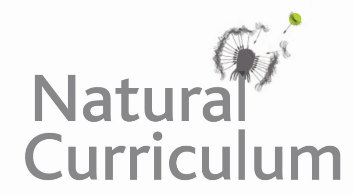 Learning Objective  We are learning how to use the first two or three letters of a word to check its meaning and spelling in a dictionary.Challenge 1Match the words with the correct definitions using a dictionary to support you.carrion	                     (vb) moving with short quick stepsburrow		           (n) an animal that eats plants and meatmigrate			(n) a dead decaying animal	omnivore		           (vb) to move from one habitat to anotherscuttle    		           (n) a home made by an animal which has been dug undergroundChallenge 2Put the following animals in alphabetical order. You may need to look at the second, third and fourth letter of each word. Challenge 3Create your own glossary using the words highlighted in the sentences below. Remember that a glossary is like a mini-dictionary for technical words found at the back of information books.Crabs are decapods and come in a wide variety of shapes and sizes. The coconut crab is one of the world’s largest crabs with an omnivorous diet. Using their pincers, they take their food to their burrows where they eat it in seclusion. Their diet includes such things as carrion, old fruit and even the shells of other crabs so that they can ingest the calcium contained within them. Their life cycle begins with the female laying eggs which are in a larval form. This larva feeds on small organisms for about 20-30 days before it leaves the water to live on land.Here is an example of a glossary for some of the words that were on the Word Wall: